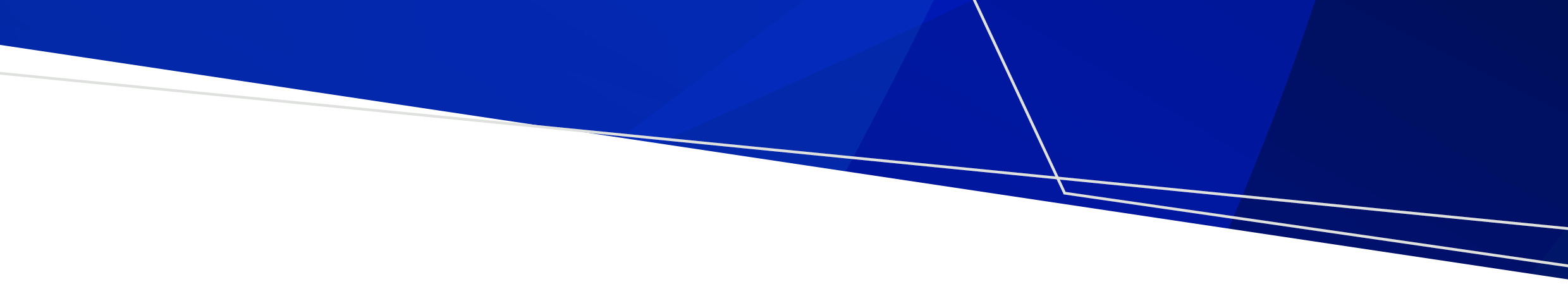 Pursuant to regulation 163A of the Drugs, Poisons and Controlled Substances Regulations 2017 (the Regulations), I, Professor Euan M Wallace AM, Secretary to the Department of Health, hereby approve in respect of pharmacists participating in the Community Pharmacist Statewide Pilot:the Schedule 4 poisons listed in Appendix 1 for supply and sale for the treatment of a suspected urinary tract infection (UTI) to a person under the pharmacist’s care without a prescription or other instruction or authorisation from a registered medical practitioner, dentist, nurse practitioner, authorised midwife, authorised optometrist or authorised podiatrist; andthe Schedule 4 poisons listed in Appendix 2 for supply and sale of oral contraceptive pills to a person under the pharmacist’s care without a prescription or other instruction or authorisation from a registered medical practitioner, dentist, nurse practitioner, authorised midwife, authorised optometrist or authorised podiatrist; and the Schedule 4 poisons listed in Appendix 3 for administration to a person under the pharmacist’s care without a prescription or other instruction or authorisation from a registered medical practitioner, dentist, nurse practitioner, authorised midwife, authorised optometrist or authorised podiatrist; andthe Schedule 4 poisons listed in Appendix 4 for supply and sale for the treatment of minor skin disorders to a person under the pharmacist’s care without a prescription or other instruction or authorisation from a registered medical practitioner, dentist, nurse practitioner, authorised midwife, authorised optometrist or authorised podiatrist. This approval revokes and replaces the Secretary Approval: Community Pharmacist Statewide Pilot published in the Government Gazette S 528 Thursday 5 October 2023.This approval applies to:a pharmacist who at the time of the sale, supply or administration of the Schedule 4 poisons:holds general registration with the Pharmacy Board of Australia; andowns, or is employed, contracted or otherwise engaged at, a pharmacy participating in the Community Pharmacist Statewide Pilot (Pilot); andat the time of administering a vaccine listed in Appendix 3, the pharmacist:has successfully completed the assessment of an ‘Immuniser program of study’ recognised by the Chief Health Officer (see Note); andhas successfully completed the assessment of an ‘Travel healthcare training’ recognised by the Deputy Chief Health Officer – Communicable Disease (see Note); andhas recency of practice and continuing professional development in immunisation (as defined from time to time by the Pharmacy Board of Australia); andholds a current first aid certificate (to be updated every three years); andholds a current cardiopulmonary resuscitation certificate (to be updated annually).NOTE: For a list of the immuniser programs of study that have been recognised by the Chief Health Officer and links to the Travel healthcare training that have been recognised by Deputy Chief Health Officer – Communicable Disease see the Department of Health’s Community Pharmacist Statewide Pilot webpage: https://www.health.vic.gov.au/primary-care/victorian-community-pharmacist-statewide-pilot.2. The pharmacist may sell, supply or administer the following Schedule 4 poisons:medicines listed in Appendix 1 subject to the conditions set out in the corresponding entry in column 2;oral contraceptive pills listed in Appendix 2 subject to the conditions set out in the corresponding entry in column 2;vaccines listed in Appendix 3, to persons listed in the corresponding entry in column 2, subject to the corresponding exclusions in column 3; andmedicines listed in Appendix 4, for the skin disorder set out in the corresponding entry in Column 2, subject to the conditions set out in the corresponding entry in Column 3;from a pharmacy as defined in the Pharmacy Regulation Act 2010, which meets the requirements of the Victorian Pharmacy Authority Guidelines current at the time of sale, supply or administration of the Schedule 4 poisons, and which is participating in the Pilot.NOTE: Pharmacists who sell, supply or administer the Schedule 4 poisons listed in Appendices 1, 2, 3 and 4 should regularly refer to the Community Pharmacist Statewide Pilot webpage to ensure they act in accordance with guidance issued by the Department of Health and Safer Care Victoria from time to time.NOTE: Clause 2 does not prevent pharmacists from administering a vaccine listed in Appendix 3 as part of a mobile or outreach service offered by a pharmacy participating in the Pilot.A pharmacist administering a vaccine listed in Appendix 3:must do so in accordance with:The edition of the Australian Immunisation Handbook that is current at the time of the administration; andThe edition of the National Vaccine Storage Guidelines: Strive for 5 that is current at the time of the administration; andThe Protocol for Vaccine Administration current at the time of the administration, and as updated from time to time by the Department of Health; andmust ensure that, when administering on a pharmacy premises, at least one other staff member that holds a current first aid and cardiopulmonary resuscitation certificate is on duty in the pharmacy when the vaccine is administered and for a minimum period of 15 minutes afterwards; andmust report the administration of the vaccine to the Australian Immunisation Register in a timely manner; andmust only provide mobile or outreach services connected to a pharmacy referred to in paragraph 2, which they own, are employed, contracted or otherwise engaged at, and from which they source the vaccine.NOTE: Pharmacists who administer Schedule 4 poisons listed in Appendix 3 are referred to the edition of the Victorian Pharmacist-Administered Vaccination Program Guidelines current at the time of administration and issued by the Department of Health, which apply to the administration of all government-funded vaccines by pharmacists. These guidelines contain best practice guidance for the administration of all vaccines listed in Appendix 3 (whether government funded or not) by pharmacists.NOTE: Pharmacists are permitted to possess and administer Schedule 3 poisons pursuant to Regulation 141 of the Regulations. Accordingly, pharmacists are permitted to possess and administer Schedule 3 Poisons that are necessary for the treatment of anaphylactic reactions to the vaccine. Those Schedule 3 Poisons should be kept on hand and utilised should they be required at the time the vaccine is administered.NOTE: Pharmacists who administer, sell or supply Schedule 4 poisons under this approval must comply with general labelling and record keeping requirements in Parts 7 and 13 of the Regulations.Appendix 1Appendix 2Appendix 3Appendix 4This approval takes effect on 1 March 2024 and expires on 26 October 2024, unless revoked earlier.Approved by Professor Euan M Wallace AMDate: 20 February 2024SecretaryDepartment of Health Secretary Approval: Community Pharmacist Statewide PilotDRUGS, POISONS AND CONTROLLED SUBSTANCES REGULATIONS 2017Approval under regulation 163AColumn 1Medicines for the treatment of suspected UTIsColumn 2 Conditions of sale or supply without a prescription or other instruction or authorisationTrimethoprimNitrofurantoinCefalexinsale or supply must be in compliance with the Protocol for Management of Urinary Tract Infections as updated from time to time by Safer Care Victoria;the pharmacist has successfully completed the current training requirements specified on the Community Pharmacist Statewide Pilot website;a medicine listed in column 1 is only supplied or sold for the purpose of treatment of a suspected UTI in a female, aged between 18 and 65 years who is not known to be pregnant.Column 1Classes of oral contraceptive pillsColumn 2 Conditions of sale or supply without a prescription or other instruction or authorisationCombined oral contraceptivesProgestogenssale or supply must be in compliance with the Protocol for Resupply of the Oral Contraceptive Pill as updated from time to time by Safer Care Victoria;the pharmacist has successfully completed the current training requirements specified on the Community Pharmacist Statewide Pilot website;an oral contraceptive pill listed in column 1 is only to be sold or supplied to a female, aged between 16 and 50 years who is not known to be pregnant;an oral contraceptive pill listed in column 1 must not contain 50 microgram ethinylestradiol equivalent or above;an oral contraceptive pill listed in column 1 is only to be sold or supplied to a person who has been prescribed the oral contraceptive pill by a general practitioner or nurse practitioner in the last two years, has been stabilised on that pill for two years and who has been taking the oral contraceptive pill continuously since that prescription.Column 1Generic name of vaccineColumn 2Approval for pharmacists to administer this vaccine applies toColumn 3Approval for pharmacists to administer this vaccine excludesInfluenza vaccineHepatitis A vaccineHepatitis B vaccinePoliomyelitis vaccineTyphoid vaccineVaccination of people aged 5 years and older, excluding those circumstances listed in Column 3. Vaccination of people aged 4 years and younger; Vaccination of contacts in the case of hepatitis A, unless directed by the Department of Health;Immunisation with normal human immunoglobulin for the prophylaxis of hepatitis A when in contact with a case; Vaccination of people following acute exposure to potentially infected blood or body fluids;Immunisation with hepatitis B immunoglobulin following acute exposure to potentially infected blood or body fluids8; orVaccination of people with contraindications defined in the current edition of the Australian Immunisation Handbook.Diphtheria-tetanus-pertussis vaccinesVaccination of people aged 12 years and older, excluding those circumstances listed in Column 3.Vaccination of people aged 11 years and younger; Vaccination with diphtheria antitoxin8;Vaccination of people that are contacts in the event of a case of diphtheria or pertussis, unless directed by the Department of Health7;Vaccination for the tetanus prophylaxis related to wound management;Immunisation with tetanus immunoglobulin8; orVaccination of people with contraindications defined in the current edition of the Australian Immunisation Handbook10.Human papillomavirus (HPV) vaccineVaccination of people aged 12 years and older, excluding those circumstances listed in Column 3.Vaccination of people aged 11 years and younger; orVaccination of people with contraindications defined in the current edition of the Australian Immunisation Handbook10.Measles vaccineMumps vaccineRubella vaccine (MMR)Meningococcal ACWY vaccineVaccination of people aged 15 years and older, excluding those circumstances listed in Column 3.Vaccination of people aged 14 years and younger; Vaccination of contacts in the event of a case of measles, mumps, rubella or meningococcal disease unless directed by the Department of Health7;Immunisation with normal human immunoglobulin for the prophylaxis of measles, mumps or rubella when in contact with a case8; orVaccination of people with contraindications defined in the current edition of the Australian Immunisation Handbook10.Pneumococcal vaccineHerpes zoster/zoster/ shingles vaccineVaccination of people aged 50 years and older, excluding those circumstances listed in Column 3.Vaccination of people aged 49 years and younger;Immunisation with normal human immunoglobulin for the prophylaxis of herpes zoster when in contact with a case8; orVaccination of people with contraindications defined in the current edition of the Australian Immunisation Handbook10.Column 1Medicines for the treatment of skin disorderColumn 2Skin disorderColumn 3Conditions of sale or supply without a prescription or other instruction or authorisationValaciclovirFamciclovirAciclovirHerpes Zostersale or supply must be in compliance with the Protocol for Management of Herpes Zoster (Shingles) as updated from time to time by Safer Care Victoriathe pharmacist has successfully completed the current training requirements specified on the Community Pharmacist Statewide Pilot websitea medicine listed in column 1 is only supplied or sold for the purpose of treatment of Herpes Zoster in a person aged 18 years or older who presents with signs and symptoms indicative of Herpes Zoster less than 72 hours from onset of symptoms.Betamethasone valerateTriamcinolone acetateBetamethasone dipropionateMethylprednisolone aceponateMometasone furoate Psoriasissale or supply must be in compliance with the Protocol for Management of Acute Exacerbation of Mild Plaque Psoriasis as updated from time to time by Safer Care Victoriathe pharmacist has successfully completed the current training requirements specified on the Community Pharmacist Statewide Pilot websitea medicine listed in column 1 is only supplied or sold for the purpose of treatment of an acute exacerbation of mild plaque psoriasis in a person aged 18 years or older who has previously received a diagnosis of mild plaque psoriasis of the trunk or limbs from a medical practitioner and for whom at least one previous exacerbation of plaque psoriasis has been successfully managed with topical corticosteroids.